Name: Erin WaddellBirth Month: JanuaryTwo or four Legged Children: Aiden-2nd grade Riley-3 years Baby Waddell due NovemberHobbies: Shopping, crafts, party planning, swimSports Team: -Gift Cards: Target, ulta, hobby lobbyBath & Body Scent: No vanilla, light, clean, fruityShirt size: MediumMonogram Initials: EWLHot Beverage: -Cold Beverage: LemonadeFood: Pizza, steak, saladSit Down Restaurant: AnyFast Food Restaurant: Chic filaSweet Snack: AllSalty Snack: Tortilla chips and salsaPlace to Buy School Supplies: Target, office maxPlace to Shop: TargetWay to Relax: Take a bubble bath with lush bath bombsWay to Pamper Yourself: Pedicure, shop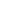 